Divadelní kroužek 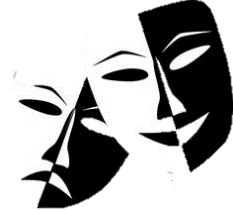 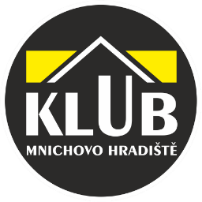 Děti pódiaINFORMACE A PŘIHLÁŠKAJednotlivé soubory jsou děleny podle věku a zkušeností účastníků.(5) 6 -10 let -> cena kroužku je 1.600 Kč. Schůzky budou vždy v PÁTEK od 15:30 do 16:30.11 - 15 let -> cena kroužku je 1.800 Kč. Schůzky budou vždy v PÁTEK od 14:00 do 15:3016 - 25 let -> cena kroužku je 1.800 Kč. Schůzky budou vždy v PÁTEK od 16:30 do 18:00Jedná se o platby za celý školní rok (platba jednorázově).Dospělí -> cena kroužku je 1.000 Kč. Schůzky dle domluvy (od ledna do června pět schůzek)Termíny schůzek se mohou změnit dle potřeb a dohody účastníků souborů. Platbu lze provést hotově v kanceláři divadla nebo převodem na bankovní účet (účet KLUBu).Číslo účtu: 115-6974100277/0100Variabilní symbol: 299Je nutné do poznámek uvést jméno a příjmení účastníka. Platbu a přihlášku je potřeba uhradit a odevzdat do konce měsíce ŘÍJNA (platí pro skupinu 11 – 15 let a 16 – 25 let) / PROSINCE (platí pro nejmenší děti a dospělí). Přihlášku můžete odevzdat v kanceláři divadla (Městské informační centrum, Poříčská 27, 295 01 Mnichovo Hradiště) nebo poslat na e-mail tereza.porsova@klubmh.cz.Na vámi uvedený e-mail vám následně přijdou potřebné informace k letošnímu školnímu roku. Divadelní kroužek může být dokumentován pověřeným fotografem či kameramanem. Fotografie či videa zachycující účastníky kroužku mohou být vystaveny na internetových stránkách společnosti nebo použity na jiných propagačních materiálech společnosti KLUB Mn. Hradiště s.r.o..PŘIHLÁŠKA NA ŠKOLNÍ ROK 2023/2024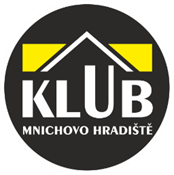 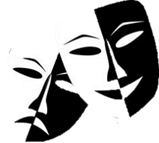 Zakroužkujte, do které skupiny patříte.(5) 6 – 10 let				16 - 25 let11 – 15 let				Dospělí   Jméno a příjmení účastníka: ________________________________________   Datum narození a pojišťovna: _______________________________________   Místo bydliště (obec): _____________________________________________   Název školy: _____________________________________________________   E-mail na zák. zástupce: ____________________________________________   Telefon na zák. zástupce: ___________________________________________    Poznámky pro vedoucí souboru: _____________________________________     _______________________________________________________________    Platba:	HOTOVĚ/PŘEVODEM    V ______________________ dne ___________________     __________________________ Podpis zák. zástupceOdesláním přihlášky udělujete výslovný souhlas dle § 5 zákona č. 101/2000 Sb., o ochraně osobních údajů, provozovateli    divadelního kroužku k tomu, že tyto údaje budou zpracovány a archivovány k interním potřebám společnosti. Svým podpisem souhlasíte se zpracováním osobních údajů pro potřeby evidence a organizace kurzu. Osobní údaje nebudou předávány třetím osobám a souhlas je možné kdykoli písemně zrušit zasláním dopisu na adresu KLUB Mn. Hradiště s.r.o., Masarykovo náměstí 299, 295 01 Mnichovo Hradiště.